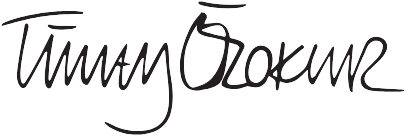 Basın BülteniBEBEK GELİYORUM DEMEZGösterim Tarihi: 26 Ekim 2018Dağıtım: TME FilmsYapım: Yazıhane FilmYapımcı: Ali Adnan Özgür, Hasan Baran, Hasan Kesici, Tümay ÖzokurGörüntü Yönetmeni: Birkan YorulmazSenaryo Yazarları: Hakan Cigaoğlu, Işıl Şenol Kaya, Doğan YavuzUygulayıcı Yapımcı: Onur Cem MantaşYapım Amiri: Onur ErtekinYardımcı Yönetmen: Deniz ÖzerSanat Yönetmeni: Hazel Hatice AlkımKostüm Şefi: Gökçe ElmaKurgu: Çağlar BezekGörsel Efekt: Murat KüllüMüzik: Ahmet BeylerSes Tasarım: Selçuk KültürFinal Mix: Birkan TunaYönetmen: Hakan CigaoğluOyuncular: Başak Parlak, Ali İl, Cezmi Baskın, Seray Gözler, Mehmet Ali Kaptanlar, Sema Atalay, Nazlı Tosunoğlu, Bahtiyar Engin, Melih Selçuk, Feride Çetin, Yüsra Geyik, Serkan Acay, Zeynep Girgin, Adil Çelebi, Erkan Can“BEBEK GELİYORUM DEMEZ” 26 EKİM’DE VİZYONDABeyaz yakalı bir kadının hamilelikle imtihanı!Hayat boyu aradığımız o mucizenin kendi hikayemizde gizli olduğunu bize kahkahalar eşliğinde hatırlatacak sıcacık bir aile komedisi geliyor...Başrollerini Başak Parlak ve Ali İl’in paylaştığı “Bebek Geliyorum Demez” filmi 26 Ekim’de vizyona giriyor.Yönetmenliğini Hakan Cigaoğlu’nun yaptığı, çekimleri E-Bebek’in ana sponsorluğunda tamamlanan filmin yapımcılığını ise Ali Adnan Özgür, Hasan Baran, Hasan Kesici ve Tümay Özokur üstleniyor. Kurumsal hayattan kurtulup başarılı bir yazar olmak isteyen Beste (Başak Parlak), hiç beklemediği bir anda hamile olduğunu öğrenir. Bu küçük sürpriz sadece Beste ve Alper’in (Ali İl) değil, takıntılı ailelerinin ve birbirinden garip arkadaşlarının da hayatlarını etkileyecektir. Beste bir yandan mide bulantıları, hormon atakları, uyku basmaları ve kahkahalarla dolu hamilelik serüveniyle ile baş ederken bir yandan hayallerine kavuşabilecek midir?2018’in en iddialı aile komedisi olarak gösterilen filmin güçlü oyuncu kadrosunda; Cezmi Baskın, Seray Gözler, Mehmet Ali Kaptanlar, Sema Atalay, Nazlı Tosunoğlu, Bahtiyar Engin, Melih Selçuk, Feride Çetin, Yüsra Geyik, Serkan Acay, Zeynep Girgin, Adil Çelebi ve Erkan Can da bulunuyor.